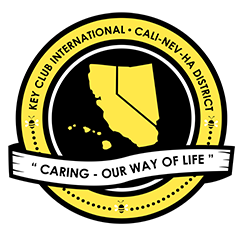 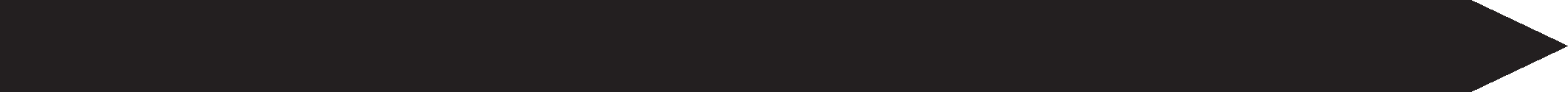 Meeting Led By: Busy Bee, President					Call to Order: 00:00 PMPledge of Allegiance: Honey Bee, Member					Key Club Pledge: Bee Hive, Member					Adjournment: 00:00 PMMinutes Recorded By: Queen Bee, SecretaryAttendance- See the attached sheet for the complete attendance reportOFFICERS_ 4 _/5   DUES PAID MEMBERS __5__/5     ADVISORS _1_/2     GUESTS _1_/0Introductions:Old BusinessOngoing BusinessNew BusinessQuestions, Comments, Concerns?Adjournment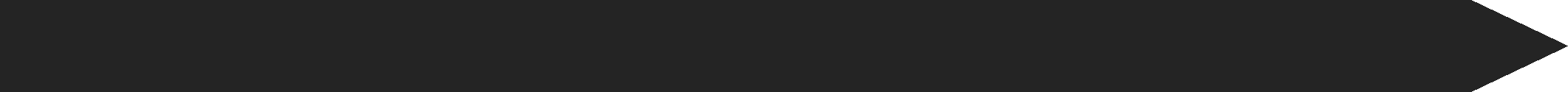 OFFICERS:President Busy Bee Vice-President Buzzing Bee - AbsentSecretary Queen BeeTreasurer Honey BeeEditor Bee OnceADVISORS:Kiwanis Advisor Ms. McBuzzing – AbsentClub Advisor Mr. HoneyGUESTS:D99N Lieutenant Governor Bee Utiful---------------------------------------------------------------------------------------------------------------------------------------------------MEMBERS: Bumble BeeBee HiveHoney BeeBee PoppinBuzz Buzzing 